                     LHS GUIDANCE ONLINE APPOINTMENTS  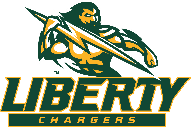                  HOME OF THE CHARGERS9th 	Amanda McFadden amanda.mcfadden@osceolaschools.net407-933-3910 Ext. 60331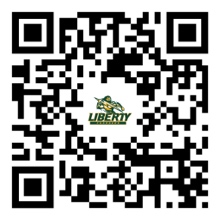 10th    Lillian Rios-Sheppslillian.riosshepps@osceolaschools.net407-933-3910 Ext. 60308 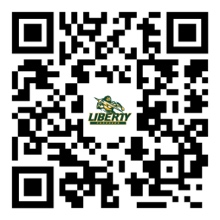 11th A – M   Richard Cook   richard.cook@osceolaschools.net407-933-3910 Ext. 60303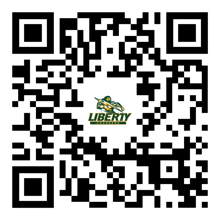 11th N – Z   Mrs. Linda M. Santiagolinda.santiago@osceolaschools.net407-933-3910 Ext. 60304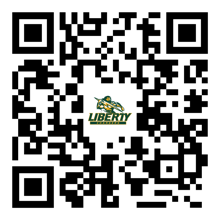 12th     Stephanie Guerrierstephanie.guerrier@osceolaschools.net407-933-3910 Ext. 60302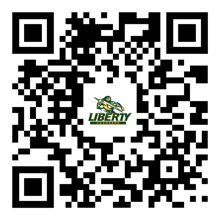 College & CareerAna Sotoana.sotocortes@osceolaschools.net407-933-3910 Ext. 60305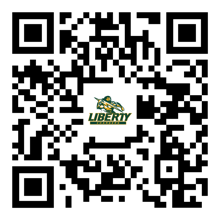 